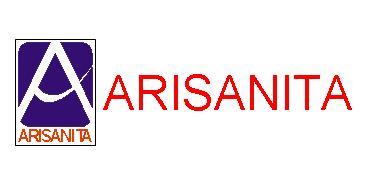 LAMPIRAN DATAData KaryawanKriteriaData AlternatifBobot KriteriaKonversi Nilai KriteriaJumlah Kehadiran (Hari) / BulanJumlah Keterlambatan (Hari) / BulanJumlah Pekerjaan Selesai / BulanJumlah Lembur / Bulan Respon dan KinerjaONGAH HERMANTO	SupervisorNoNamaNIPNo.TelpJenis Kelamin1Farid Fikri004201902081398320921Laki-Laki2Hendri Permana006201905081288653266Laki-Laki3Desilmon Pane00320161208116112128Laki-Laki4Aqib Muaddam007201710081336395262Laki-Laki5M. Arief002201509081367042304Laki-Laki6M. Lutpi005201807081254518890Laki-Laki7M. Imam008201804089649592292Laki-Laki8Ikhsan Nugraha009201801081362976462Laki-Laki9Putra Hadi001201808081262268122Laki-LakiNoKriteriaKode Kriteria1Jumlah Kehadiran (Hari) / BulanC12Jumlah Keterlambatan / BulanC23Jumlah Pekerjaan Selesai / BulanC34Jumlah Lembur / BulanC45Respon dan KinerjaC5NoNama KaryawanKehadiran (Hari) / BulanKeterlam-batan / BulanPekerjaan SelesaiLembur (Hari) / BulanRespon dan Kinerja1Farid Fikri222362Baik2Hendri Permana207584Baik3Desilmon Pane222423Cukup4Aqib Muaddam220290Baik5M. Arief210421Baik6M. Lutpi210300Sangat Baik7M. Imam220270Sangat Baik8Ikhsan Nugraha225575Baik9Putra Hadi220360BaikNoKode KriteriaNama KriteriaNilai Bobot1C1Jumlah Kehadiran (Hari) / Bulan25%2C2Jumlah Keterlambatan / Bulan20%3C3Jumlah Pekerjaan Selesai / Bulan20%4C4Jumlah Lembur / Bulan20%5C5Respon dan Kinerja15%NoJumlah Kehadiran (Hari) / BulanNilai Bobot 1>2052>1033<=101NoJumlah Keterlambatan / BulanBobot Alternatif1>1012>533<=55NoJumlah Pekerjaan Selesai / BulanBobot Alternatif1>4052>3043>2033<=202NoJumlah LemburBobot Alternatif1>1052>743>433>123<=11NoRespon dan KinerjaBobot Alternatif1Sangat Baik52Baik43Cukup3